 H O T Ă R Â R E A  Nr. 33din  26 februarie 2016privind  aprobarea prelungirii Contractului de concesiune Nr. 4/2.170 din 1 martie 2006 pentru terenul cu destinația „Extindere la parterul blocului”	           Consiliul local al Municipiului Dej, întrunit în ședința ordinară din data de 26 februarie 2016,     Având în vedere proiectul de hotărâre, prezentat din iniţiativa primarului Municipiului Dej, întocmit în baza Raportului Nr. 2.667 din data de 10 februarie 2016, al Serviciului de Urbanism şi Amenajarea Teritoriului prin care se propune, ca urmare a solicitării depuse de MOLDOVAN VIORICA, cu domiciliul în Municipiul Dej, Strada Mărășești, Nr. 9, Bloc F 2, Apart. 36, beneficiar a Contractului de concesiune Nr. 4/2.170 din 1 martie 2006, pentru terenul pe care este edificată „Extinderea la parterul blocului”, aprobarea prelungirii Contract de concesiune, care expiră în data de 1 martie 2016, pentru o perioadă egală cu jumătate din durata sa iniţială, deci cu 5 ani.În temeiul prevederilor ’Art. 7’, alin. (3) din Ordonanța de Urgență Nr. 54 din 28 iunie 2006 privind regimul contractelor de concesiune de bunuri proprietate publică şi ’Art. 36’, alin. (2) litera c), alin. (5), lit. a) şi ’Art. 45’, alin. (3) din Legea Nr. 215/2001 privind administrația publică locală, republicată, cu modificările și completările ulterioare,H O T Ă R Ă Ş T E:       	Art. 1.  Aprobă prelungirea pentru o perioadă de 5 ani a Contractului de concesiune, Nr. 2/2170 din 1 martie 2006, pentru terenul pe care este edificată extinderea la parterul blocului – birou notarial, situat în Municipiul Dej, Strada Mărășești, Nr. 9, Bloc  F 2, Apart. 36, în suprafață de 27 m.p. (conform Documentației cadastrale întocmită de topograf autorizat Pop Ramona Camelia). Terenul concesionat este înscris în C.F. Nr. 60.590 (Nr. C.F. vechi: 19.369/N DEJ) cu Nr. cad. 1086 și C.F. Nr. 50561-C1-U30 (Nr. C.F. vechi: 14159 DEJ) cu Nr. topo 4315/24/XXXVI/S. Beneficiarul Contractului de concesiune Nr. 1/984 din 2 februarie .2006 este doamna MOLDOVAN VIORICA, cu domiciliul în Municipiul  Dej, Strada Mărășești, Nr. 9, Bloc  F 2, Apart. 36.Art. 2. Aprobă redevenţa pentru terenul în suprafață de 27 m.p. va fi de 716,15 lei/an. Redevenţa se va indexa anual cu rata inflaţiei.Art. 3. Cu ducerea la îndeplinire a prevederilor prezentei hotărâri se  încredinţează Primarul Municipiului Dej prin  Serviciul de Urbanism şi Amenajarea Teritoriului din cadrul Direcţiei Tehnice şi Serviciul Taxe şi impozite din cadrul Direcţiei Economice a Primăriei Municipiului Dej.Preşedinte de şedinţă,Lazăr NicolaeNr. consilieri în funcţie -  19						Nr. consilieri prezenţi   -  18Nr. voturi pentru	   -  18	Nr. voturi împotrivă	   -   	Abţineri	               -  			        Contrasemnează,                                                                                                   Secretar                                                                                               Jr. Pop Cristina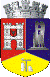 ROMÂNIAJUDEŢUL CLUJCONSILIUL LOCAL AL MUNICIPIULUI DEJStr. 1 Mai nr. 2, Tel.: 0264/211790*, Fax 0264/223260, E-mail: primaria@dej.ro